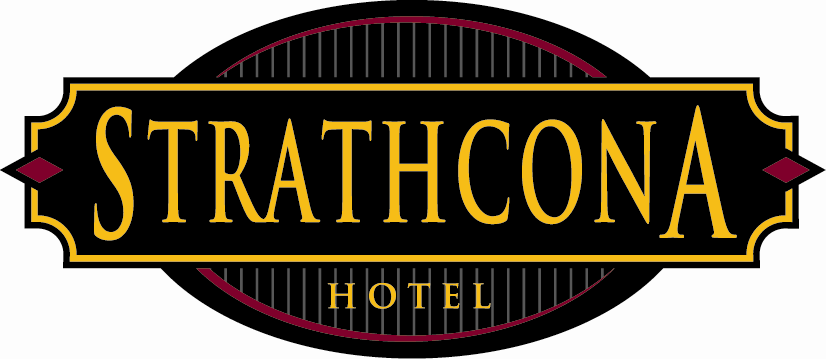 Strathcona HotelPolicies & ProceduresSubject: 	Lost Name tagsRevised:	February 20, 2013This memo is to notify management and staff that are required to wear a nametag while at work that there will be a charge if you lose and require a new name tag. The charge will $5.00 and will be deducted from your staff account.All management and staff with exception of LRS, Security and Kitchen are required to wear a name tag. After 8pm it is ONLY optional for our front of the house staff (bartenders, servers, food runners, hosts, bar backs, houseman & porters). Any manager or staff member that requires a nametag shall put their name on the list provided on the HR bulletin board in the staff room.  Turnaround time is one to two business days. Wearing a nametag is part of our dress code policy and is not optional and as such can be cause for disciplinary actions.